TřeboňskoAutor: Veronika KopřivováVideo: https://edu.ceskatelevize.cz/video/1190-trebonskoPRÁCE S ATLASEMDo slepé mapy vyznačte biosférickou rezervaci Třeboňsko.V atlase vyhledejte zbylé biosférické rezervace na našem území a také je vyznačte do slepé mapy.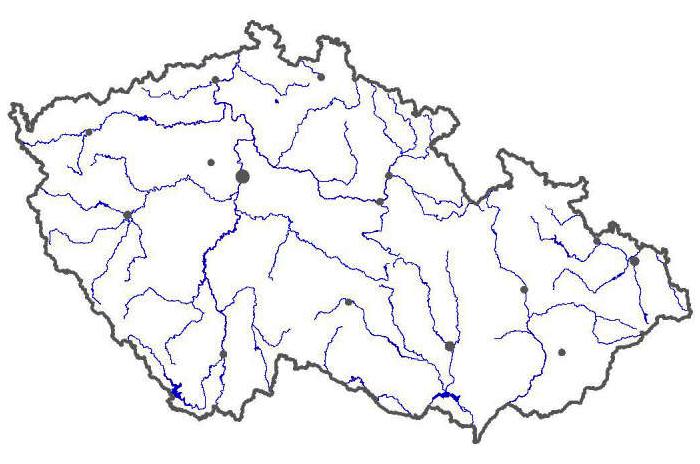 Zdroj mapy: http://www.zemepis.com/reky4.phpFAUNA TŘEBOŇSKAOtevřená vodní plocha stovek rybníků na jedné lokalitě přitahuje spousty druhů zvířat. Do každého sloupce uveďte několik příkladů živočichů, kteří se ve videu objevují.HISTORIE TŘEBOŇSKÝCH RYBNÍKŮNa začátku videa se objevují tři jména významných osobností, které jsou úzce spojené s historií rybníků na Třeboňsku. Do tabulky doplňte tato jména a zbylé chybějící pojmy.Zdroj textů: www.trebonsko.czPodle informací, které se při sledování videa dozvíte, doplňte následující krátké texty o Třeboňsku.Některé rybníky od sebe dělí jen úzké pásy hrází, které jsou zpevněny stromy (nejčastěji ………..……….).Město ……..……..…. je hlavním městem celé oblasti. Je centrem nejen rybníkářství, ale i ………….………. Močály Třeboňské pánve jsou totiž plné léčivého ………..………..Před tisícovkami let vyvál vítr z říčních nánosů ta nejjemnější zrnka písku. Na několika místech se v krajině vytvořily pohyblivé písečné přesypy, takzvané ………..………. (například ……………………………….).Jádro Třeboňska tvoří skoro ………..………. rybníků. Jejich vodní plocha je dohromady velká přes ………..………. hektarů.